Fixed rate accountThe fixed rate account Type is another general purpose account type, it could be used for any fixed rate products (e.g. Deposits, simple Loans, money market deals, and Bonds)It’s mainly like the following 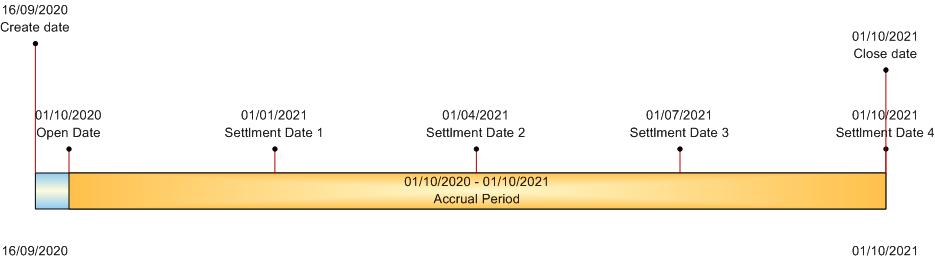 This account got the following attributes AttributeDescriptionaccount typeSIMPLELOANaccount classAn object of type Account Class which should contains Creation date accounting structureOpen date accounting structure Accrual accounting structureSettlement accounting structureClosure accounting structureaccount numberA serial number generated by the systemdescription description for the accountcreation dateThe creation date of the account, it could be less than or equal the open date, however at that date, nothing really occurs other than marking a new account that will be opened on the open dateopen dateOn which the system will actually begin accrual of the account, also the system should execute the open date accounting structure which is based on the account classclosure dateOn which the system will mark the account as closedrate percentageA rate that once the account is opened, can’t be changed, the system will calculate the accrual amount based on this rate.accrual basisThe basis on which the accrued amount will be calculated, it’s based on Organization fiscal year and many other parameters principle amountThe principle amount on which the system calculates the accrued amount based onCurrencyAccount currency list of settlement datesduring the lifetime of the account, there could some sort of dates , on which the settlement accounting structure will be executed, it could be bills dates for loan, coupons for bonds, profit distribution for depositif not supplied , the closure date shall be considered as the only settlement date 